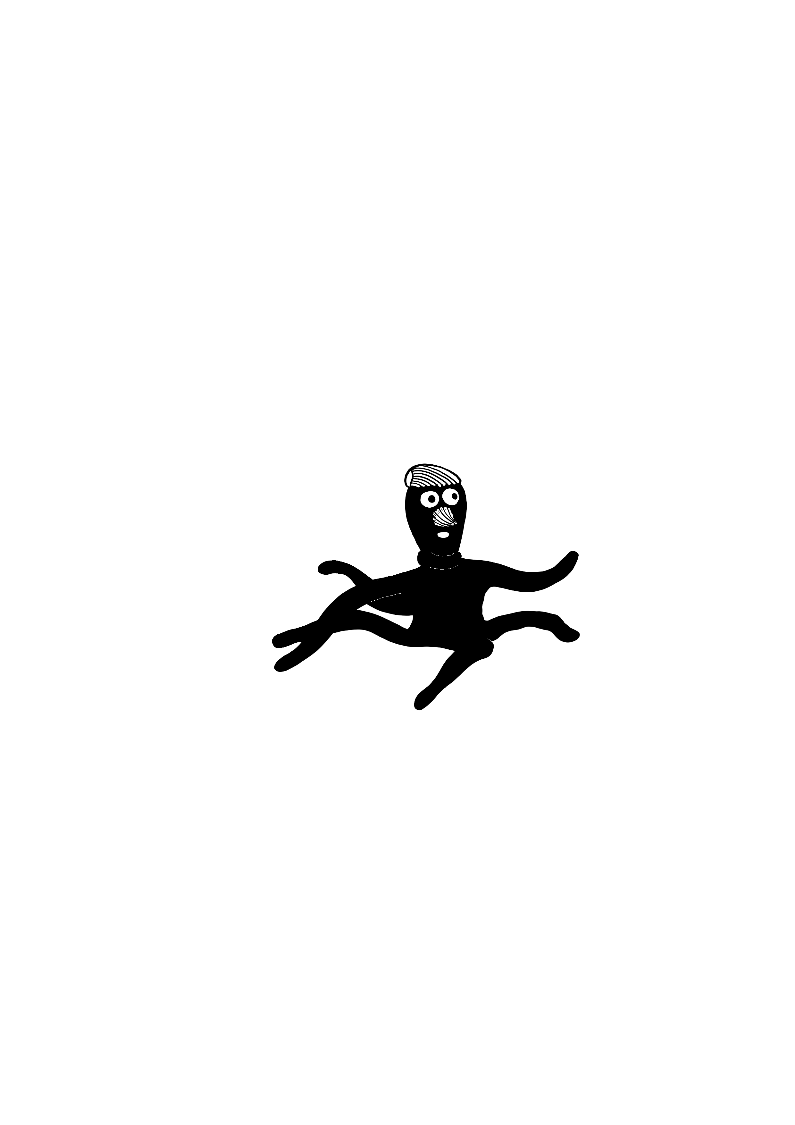 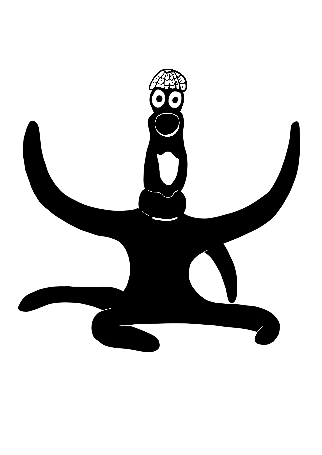 Chobotnice z II. patra – Zrození chobotnic Námětem pro tento pracovní list je část dílu Chobotnice z II. patra. Cílem PL je poznat hlavní hrdiny seriálu a zamyslet se i nad jejich vlastnostmi. Na základě zkušeností a vědomostí si žáci při vypracovávání úkolů vytváří svůj vlastní názor.Chobotnice z II. patra - Zrození chobotnic_________________________________________________1.	Které dopravní prostředky se objevily v ukázce? ………………………………………………………………………………………………………………………………...………………………………………………………………………………………………………2.	Proč děti vytvořily z hmoty právě chobotnice? ………………………………………………………………………………………………………………………………...………………………………………………………………………………………………………Jaké další živočichy mohly vymodelovat a proč? Své nápady zapiš do bublin. 3.	Jaké vlastnosti měla hmota, ze které děti vyrobily chobotnice? 4.	Představ si, že se ti kouzelná hmota dostala do rukou. Vezmi si modelínu a  vymodeluj něco podle své fantazie. Jaká dobrodružství bys chtěl/a s novým kamarádem prožít?  Zapiš nebo zakresli část vašeho dobrodružstvíCo jsem se touto aktivitou naučil(a):………………………………………………………………………………………………………………………………………………………………………………………………………………………………………………………………………………………………………………………………………………………………………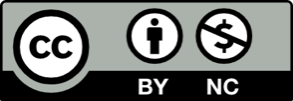 